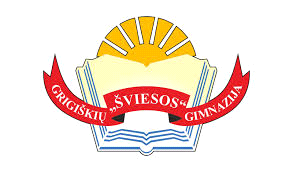 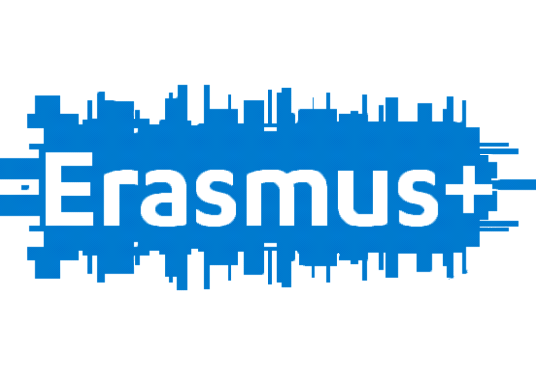 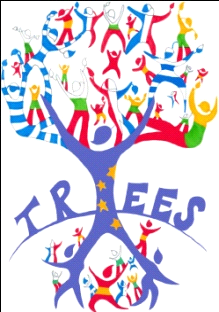 Suggestions for schoolsWhen it comes to school motivation, I think it mostly depends on the schools communities outlook on education. In order to make it positive and encourage young people to study and seek for knowledge we should make daily lessons more interesting by using modern technology or integrating another subjects in it. For example, a math lesson could be taught in English or the learning about WW2 could be done by students designing their own maps on photoshop etc. Secondly, there should be more weekly or monthly events that encourage young people to participate (talent shows, singing competitions) or that would form the students mindset about education and its importance (lectures with famous people in todays science world or about the importance of a certain subject in the modern world). Students should be encouraged to change their outlook on education and look at it positively. PAULAFor me a large part of the motivation depends on the place where you have to learn. In my opinion my school is perfect for learning. It has cozy places where you can sit before classes. It's also a good thing to do for other schools. If I could change something in the learning program I would insert few project weeks in which students can communicate with each other. So This would be a great opportunity for students to take a break from the learning. You can teach the same lessons but in the different way, like some sort of teaching games. Make singing, dancing competitions in which students could prepare by themselves. Also, at school you can learn professional interviewing for students who have not yet decided what to study after school. Guests can talk about their experiences at school and how they got a job that they wanted. People around you can also motivate, or even demotivate. For example: other students, teachers, school workers, administration or even guests. DAINAEvery school should refuse the bell that invites pupils to lessons and out of it. In that way pupils would feel more freedom in a school and that would help them to act a db be more friendly. SIMONASometimes it's hard to stay motivated, but I think there is a way to help us. There are a lot of very successful and inspiring people who reached a lot in their life time, in every country. It would be so amazing, if they would come to our schools and tell us their stories. How they became successful, how they stayed motivated. I think their stories would encourage us and inspire. EMILIJA ANANo matter how perfect your school is here is always some things to be changed. I think we need more plants, flowers in our school. We can plant trees, bushes and other plants. Students could be happier by going to school. It’s important to have a rest between lessons on breaks, we need comfortable places to sit, eat. Meetings with smart, intelligent people with good education and career once a month would be very interesting and useful for our future. We have to be patient and try to make our schools better for us and future students. IZABELEWe should organize more excursions for those students who study well. That would be motivation for those who study and even for those who don’t. IEVASchools around the globe are embracing clever and practical new technologies and ideas in their buildings, all geared towards making life easier for students and teachers alike.Here are some ideas:•Organise 'school in the city' throughout the week with each class taking a turn at having a lesson in the museums.•Organise a tree or flowers planting day in the school grounds. Invite local community leaders to assist with the planting.•Invite parents and the school community to join in a multicultural celebration day exploring dance, costumes and food from a number of different cultures with each classroom focusing on a different country.•Invite former students who have excelled in their chosen career to speak about how their state school education has prepared them for their working life.•Host school-based activities during the week, inviting parents, local community representatives and students from other local schools to attend. Activities may include different topics, art exhibitions, musical performances and sporting events.•Research your school or local community's history and share what makes it special today.•Organise a photographic competition, displaying students' images•Project-Based Learning. Students go beyond the textbook to study complex topics based on real-world issues, such as the history of their town, analyzing information from multiple sources, including the Internet and interviews with experts. Project-based classwork is more demanding than traditional book-based instruction, where students may just memorize facts from a single source. Instead, students utilize original documents and data, mastering principles covered in traditional courses but learning them in more meaningful ways. Student work is presented to audiences beyond the teacher, including parents and community groups.•Craft sale: Encourage children and their parents to get creative and create crafts that the public can purchase. Consider having each classroom come up with an idea that they can contribute.•Invite students and families to take part in a dance-a-thon. They could collect pledges based on how long they stay on the dance floor! Ensure you have a good playlist of upbeat songs, and consider selling snacks and refreshments for additional cost.•Talent show: Showcase the talent of your students and faculty by hosting a talent show. Encourage individual or team participation, and sell tickets for family and friends to watch.Vilnius Grigiskes “Sviesos” gymnasium,Lithuania,2018 May